Sambarajula Sambarajula.333452@2freemail.com 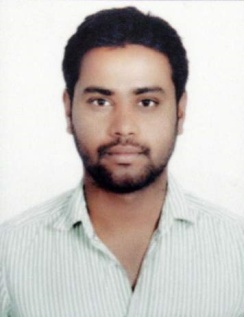 OBJECTIVESeeking a quality environment where my knowledge can be enriched and shared. Always work with dedication to add value to the organization that provides me challenging and rewarding career, ensuring job satisfaction.WORKING EXPERIENCE (2 years)Associated with  Mitsui OSK Liner Information processing centre as a Junior Executive in Documentation MOL - IPS is liner & Logistic Company it have own vessels. I have associated with MOL –IPS from September 2015 to September 2016 in Singapore Transshipment team, below i have mentioned my roles and responsibilities.  Duties & ResponsibilitiesVessel wise timely forecasting of Containers in TEU’s.Data matching between Starnet (Internal system) and Singapore Terminal System (Port of Singapore Authority).Reporting Special cargo containers report (Hazardous, Reefer, OOG and other required documents) to port of Singapore Authority and Vessel Operator.Finalization of loadable containers with space control team (approves space on vessel).Monitoring connection status between Discharger vessel and loader vessel to load the containers on time without shutout. Monitoring and protecting special cargo containers (Hazardous, Reefer, OOG) and VIP shipments if required apply for hot connection.Rollover of containers from one vessel to other vessel in case of Tight space on loader, Misconnection between loader and discharger, Rejection from current loader and timely reports same to origin, destination and other concern parties.Create Transshipment Bill of lading and communicate with Doc lock team to clear Pending Docs for particular loader. Report Reconciliation report to concern parties.Monitoring customs initiations and Works out on customs rejection(AMS, ENS etc).Works out on Special cargo container approval if requires arrange Haulage to see shore.In case of Container Damage we arrange the Repair and Maintenance Documentation. In case of containers Hold at port freight, hold etc charge to concern parties.In case of Return on Board we arrange all documentation.Provides training to internal folksI have worked on long stay container to get load on earlier vesselHandling Team mail box Worked with CMA-CGM Shared Service Centre as a Executive in DocumentationDuring July 2014 to July 2015 worked with CMA-CGM SSC which is in Liner and Logistics business. Company has a wider range of business circle. It is survive for more than 150 countries. Head office located in Marseille.       Duties & ResponsibilitiesPreparing Bill of lading Preparing Export InvoicePreparing various Shipping certificates like Demurrage and detention As a Indexer I push the customer shipping Instruction to appropriate queue(New/correction)Communicates with front office as well as shippersImport documentationGiven training for internal folksHandling Team mail Box PROFESSIONAL QUALIFICATIONS Graduation in B.Com (Computer) from POST GRADUATE COLLGE, Hyderabad afflicted to Osmania University in 2012 with 61% 		Intermediate (12th) in C.E.C from ALPHORES Junior college, Jagitial under Board of Intermediate, Andhra Pradesh in 2009 with 76%.SSC (10th) from CHAITHANYA BHARATHI VIDHYA NIKETHAN, Dharmapuri under Board of secondary education, Andhra Pradesh in 2007 with 76.6%.KEY SKILLSKey computer literacy and softwareProficiency in MS Office Proficiency  in TALLYTyping speed 35 WPMLanguage SkillsHaving good written & spoken communication abilities in English, Hindi and TeluguPersonal Qualities Willingness to learn new things Positive Attitude & Smart WorkGood team player  Ability to face challengesPERSONAL INFORMATIONDate of Birth		:  29 May 1991Gender             		: MaleCivil Status 		: SingleNationality 		: IndianVisa Status 		: UAE VISIT visaExpiries on		: 17/01/2017I declare that the above particulars I have provided to you are true and correct to the best of my knowledge 